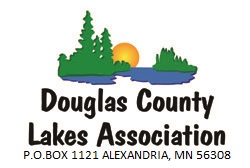 					DOUGLAS COUNTY LAKES ASSOCIATION	     WEDNESDAY November 14,2018                       BOARD of DIRECTORS MEETING MINUTES The Board Meeting was held in the Douglas County Public Works Bldg at 4:30.p.m. In attendance were the following; Steve Henry-le homme dieu, Jim Peterson- Ida, Gene Rose-Miltona, Bonnie Huettl- Lobster, Don Stallman-Irene, Dian Lopez-Ida, Dick Sudmeiers-, Bob Reynolds-Devils, Rick Keepers-Brophy ,Jeanne Johnson-Brophy ,Jan Beliveau-Mary, Linda McFann-Mary, Steve Kogler-Lobster, Jerry Rapp-County, Danielle Anderson-SWCD, Jessica Albertsen-SWCD, Dave Rush -L and R, Cynthia Fuller-Victoria,  Karen Tolkkinen-Echo Press, Justin Swart-L&R, Tara Ostendorf-BWSR, Chris Pence-BWSR, Jon Kes-Victoria, Mike Cleary-Stowe, Bruce Leuhmann-LatokaPresident Henry called the meeting to order at 4:30 p.m. He Introductions the guest speaker Tara Ostendorf and Chris Pence from the Board of Water Resources (BWSR).  They explained the ‘One Watershed One Plan’ program and how funding for projects is handles. The new Officers of the Board of Directors were introduced as well as all attendees.The agenda was approved, with the addition of the review of the By-Laws added under Old Business m-Gene Rose-, s-Jan BeliveauMinutes from October 10,2018 were approved m-Bob Reynolds, s Don StallmanTreasures report was accepted and bills to be paid approved for payment. Gene Rose-Bob ReynoldsCommittee Reports: WQLF-Gene Rose reported the conclusions of the County Commissioners Meeting.  $50 was approved to go in to the WQLF  2019 Budget as a line item This money will be held by the County until such time that a project is identified by WQLF and presented County Commissioner’s.  WCI update- there is now $10K in the fund with the $5K from DCLA and $5K from the County. To date Gene and Steve have completed 13 presentations to various groups.  They will now approach them for donations and continue with presentations.President Henry would like to establish a Government Relations Committee to attend all County and City meetings.  Volunteers were sought.SWCD -Jessica Albertson gave a detailed report of activities SWCD has accomplished.  She is doing education outreach and finalizing the SWCD newsletter which will be published Jan 2019.  SWCD Convention in December.  Continuing AIS training.  She researched and found the washing station not decon cost is $28K Tree open house is Jan 30, 2019.nment Liaison-  SWCD- Danielle Anderson gave the update on the Lake Ida Project (ditch 23). Barr Engineering has all the data to proceed and make recommendations on potential projects.  Work potentially to be done along ditch and wetland.  Wetland is owned by MNDNR and ditch work must be approved by the County. SWCD will participate in WRAPSII (Watershed Restoration & Project Strategies) sampling in Chippewa Watershed including 6 lakes and 2 streams.  Grants were applied for, $360K for Carlos and Le Homme Die nutrient reduction and $350K targeted for feedlots in the north central part of the County. Pomme de Terre watershed 1W1P will be done by August. Sauk River watershed WRAPS II ongoing, Long Prairie River Watershed 1W1P -pre work will being this winter.    Land & Resources- Justin Swart reported on AIS inspection completed for 2018. 10339 inspections were completed on 20 lakes including 25 accesses.  Compliance on drain plugs was 97%.  The AIS Task Force will be meeting in Dec. If you are interested contact Justin. He attended a meeting where he met Ramsey County AIS Coordinator and discussed a new Rapid Response protocol. He will present to Dave Rush this winter to apply in the Spring of 2019 that Ramsey County uses.Communication -President Henry made a plea to all that we must present a united message. All material for publication that identifies DCLA must be approved by the Executive Council. Old Business: The Executive Council will meet to create a public brochure for WQLF to have a clear message.b. Position Paper: The Executive Council will set goals identified in the paper set priorities, and bring them to the membership for discussion. B By Law Changes, Gene Rose explained the reasoning behind the revision.  A motion was made by Jan Beliveau s. by Dian Lopez to adopt changes.  Discussion ensued and adopted New Business:Advisory Council for the WQLF .  There will be 6-15 members from various agencies and the public. Currently the members are Jerry Rapp- County, Mike Cleary-SWCD. Gene Rose-DCLA and Steve Henry, were elected as DCLA representative m- Stallman s-Luehmann. A letter inviting additional members to this council has been mailed to County Commissioners, SWCD, Explore Alexandria, City of Alex and Nature Conservancy.  Other entities were discussed to be included i.e. Corn Growers Assn and DNR .Fund raising already discussed.Expanding Membership- President Henry intends to attend every lake association meeting in 2019. To promote DCLA and WQLF.Communication/promotion-deferred to next meetingEstablish committee chairs- deferred to next meetingItems from the floor:Jerry Rapp spoke about his commitment to DCLA to work on water quality issues at the County level.Linda McFann requested the Steve and Gene give the presentation they developed Our Lakes Our Future” to the Board at the next meeting. AgreedSteve H reported that the Viking Sportsmen have joined in a law suit against the State Finance Dept for improperly using LCCMR funds inappropriately.  He will be on Open Line Nov 26, to explain WQLFChuck Bokinski reported on the fish stocking of the DNRAt 6:16 p.m. Jan Beliveau-M Dick Sudmeiers, adjournedRespectfully submitted:Bonnie Huettl, Secretary